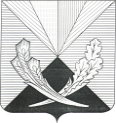 Контрольно-счетная палата муниципального района Челно-Вершинский446840, Самарская область, Челно-Вершинский район,с. Челно-Вершины, ул.Почтовая ,3,тел.: 2-12-53, e-mail: kontrol.ver@mail.ruЗаключение № 9по проекту решения Собрания представителей района «О внесении изменений в решение Собрания представителей района «О бюджете муниципального района Челно-Вершинский на 2020 год и плановый период 2021 и 2022 годов»с. Челно-Вершины                                                                                                     26.11.2020г.	Заключение по проекту решения Собрания представителей муниципального района Челно-Вершинский «О внесении изменений в решение Собрания представителей муниципального района  Челно-Вершинский «О бюджете муниципального района Челно-Вершинский на 2020 год и плановый период 2021 и 2022 годов»от 27.12.2019  года  № 276 подготовлено  в соответствии  с Бюджетным кодексом Российской Федерации, Положением о бюджетном устройстве и  бюджетном процессе в муниципальном  районе Челно-Вершинский, утвержденным постановлением  Собрания представителей муниципального района Челно-Вершинский от 13 февраля 2014 года  № 226, Положением о Контрольно-счетной палате муниципального района Челно-Вершинский, утвержденным решением Собрания представителей муниципального района Челно-Вершинский от 20.03.2012г. № 106.Внесенными изменениями доходы бюджета 2020 года муниципального района увеличение на 4 077.0 тыс. руб. в том числе:1.Увеличение субвенций- 1320.0 тыс.руб.;2.Увеличение дотаций- 3 190.0 тыс. руб.;2.Уменьшение межбюджетных трансфертов- 76.0 тыс.руб.;3. Уменьшение прочих безвозмездных поступлений-301.0 тыс.руб.Дефицит бюджета-дефицит бюджета остается без изменений и составит 25 768.0 тыс.руб.	В расходной части увеличение в объеме 4 077.0 тыс. руб., соответственно произойдет по Главным распорядителям бюджетных средств:«Администрация муниципального района Челно-Вершинский» увеличение на сумму 229.0 тыс.руб., в том числе:- на основании Закона Самарской области от 08.10.2020 № 98-ГД уменьшение субвенций по осуществлению денежных выплат на вознаграждение, причитающееся приемным родителям) – 700.0 тыс. рублей; - за счет прочей дотации, переданных полномочий, фонда Содействия увеличение по Управлению по строительству (увеличение доли местного бюджета по программе КРСТ)–717.0 тыс. рублей;- проведение дератизационных мероприятий- 198.0 тыс.руб.;-за счет прочих безвозмездных поступлений, Комитету по физической культуре и спорту-14.0 тыс.руб.      2. Комитет по управлению муниципальным имуществом: - на основании Закона Самарской области от 08.10.2020 № 98-ГД увеличение субвенций по обеспечению предоставления жилых помещений детям-сиротам и детям, оставшимся без попечения родителей – 643 тыс. рублей;      3. Управление финансами администрации муниципального района Челно-Вершинский Самарской области» увеличение на сумму 3 205.0 тыс. руб., в том числе:- увеличение дотации на стимулирование роста налогового потенциала и компенсация поступления налоговых и неналоговых доходов – 1 833.0 тыс. рублей;- уменьшение на проведение дератизационных мероприятий- 198.0 тыс.руб.;- резерв на софинансирование по областным программам -250.0 тыс.руб.;- на основании Постановления Правительства Самарской области от 24.11.2020 № 924 предоставлены субвенции на осуществление полномочий по обеспечению жилыми помещениями ветеранов Великой Отечественной войны – 1 320 тыс. рублей,Перераспределение средств в расходной части бюджета на 2020-2022 г.г. в пределах общего объема бюджетных ассигнований, предусмотренных бюджетом района:Уменьшение:- резерв на софинансирование по областным программам-420.0 тыс.руб.-Увеличение:- Управлению по строительству- 270.0 тыс.руб.;- Дотация СП Сиделькино (прокладка водопровода и строительство канализации в строящемся здании ФАП с.Сиделькино-150.0 тыс.руб.Параметры районного бюджетаВ результате изменений параметры районного бюджета на 2020 год составят:- доходы- 293 261.0 тыс.руб.;- расходы- 319 030.0 тыс.руб.- Дефицит бюджета - 25768.0 тыс.руб.ПредложенияПредставленный проект Решения «О внесении изменений в Решение Собрания представителей муниципального района Челно-Вершинский «О бюджете муниципального района Челно-Вершинский на 2020 год и плановый период 2021 и 2022 годов» от 27.12.2019 года  № 276 соответствует требованиям Бюджетного кодекса Российской Федерации в части соблюдения законодательно установленных параметров бюджета, бюджетной классификации Российской Федерации, принципа сбалансированности бюджета.Контрольно-счетная палата муниципального района Челно-Вершинский считает возможным рассмотреть представленный проект Решения «О внесении изменений в решение Собрания представителей района «О бюджете муниципального района Челно-Вершинский на 2020 год и плановый период 2021 и 2022 годов» на заседании Собрания представителей.Председатель Контрольно-счетной палатымуниципального района Челно-Вершинский                                                      Е.Г.Сарейкина